REPUBLIKA E SHQIPЁRISЁSHOQATA E KONTABILISTЁVE DHE E FINANCIERЁVE TЁ SHQIPЁRISЁKЁSHILLI I PЁRGJITHSHЁM DREJTUESNDRYSHIME NË LIGJIN NR.8438, DATË 28.12.1998, “PËR TATIMIN MBI TË ARDHURAT”Këshilli i Ministrave ka miratuar disa ndryshime në ligjin NR.8438, datë 28.12.1998, “PËR TATIMIN MBI TË ARDHURAT”, në mbledhjen e datës 15.07.2020. Në mbështetje të neneve 78, 83, pika 1, dhe 155, të Kushtetutës, me propozimin e Këshillit të Ministrave, Kuvendi i Republikës së Shqipërisë, vendosi të ndryshojë shkallën tatimore dhe të bëjë disa ndryshime në fushën e veprimit të tatimit mbi fitimin. Për bizneset me xhiro mbi 14 milionë lekë në vit tatim fitimi do të vazhdojë të jetë 15%. Ndrësa bizneset me xhiro 0 – 14 milionë lekë në vit tatim fitimi do të jetë 0%.P R O J E K T L I GJ
PËRDISA NDRYSHIME NË LIGJIN NR.8438, DATË 28.12.1998, “PËR TATIMIN MBI TË ARDHURAT”, TË NDRYSHUARNë mbështetje të neneve 78, 83, pika 1, dhe 155, të Kushtetutës, me propozimin e Këshillit të Ministrave, Kuvendi i Republikës së ShqipërisëV E N D O S I:Në ligjin nr.8438, datë 28.12.1998, “Për tatimin mbi të ardhurat”, të ndryshuar, bëhen këto ndryshime:Neni 1Në pikën 1, të nenit 16, “Fusha e veprimit të tatimit mbi fitimin”, bëhen ndryshimet e mëposhtme:1. Në shkronjën “a”, fjalët “… dhe që janë të regjistruar për TVSH-në …” zëvendësohen me“… me të ardhura mbi 8 000 000 lekë në vit …”.2. Në shkronjën “c” hiqen fjalët “… kur ky është subjekt i tatimit mbi vlerën e shtuar…”.Neni 2Pika 1, e nenit 28, “Shkalla tatimore”, ndryshohet, si më poshtë vijon:“1. Shkalla e tatimit mbi fitimin është:• 0% për tatimpaguesit me të ardhura deri në 14 000 000 lekë në vit.
• 15% për tatimpaguesit me të ardhura mbi 14 000 000 lekë në vit.”.Neni 3Ky ligj hyn në fuqi 15 ditë pas botimit në “Fletoren zyrtare” dhe i shtrin efektet nga data 1 janar 2021.K R Y E T A R I
GRAMOZ RUÇIShkalla tatimoreShkalla tatimoreISHTEDO TË JETËPër tatimpaguesit me qarkullim vjetor nga 0 (zero) deri në 5 (pesë) milionë lekë0%0%Për tatimpaguesit me qarkullim vjetor nga 5 (pesë) milionë lekë deri në 14 (katërmbëdhjetë) milionë lekë5%0%Për tatimpaguesit me qarkullim vjetor mbi 14 (katërmbëdhjetë) milionë lekë15%15%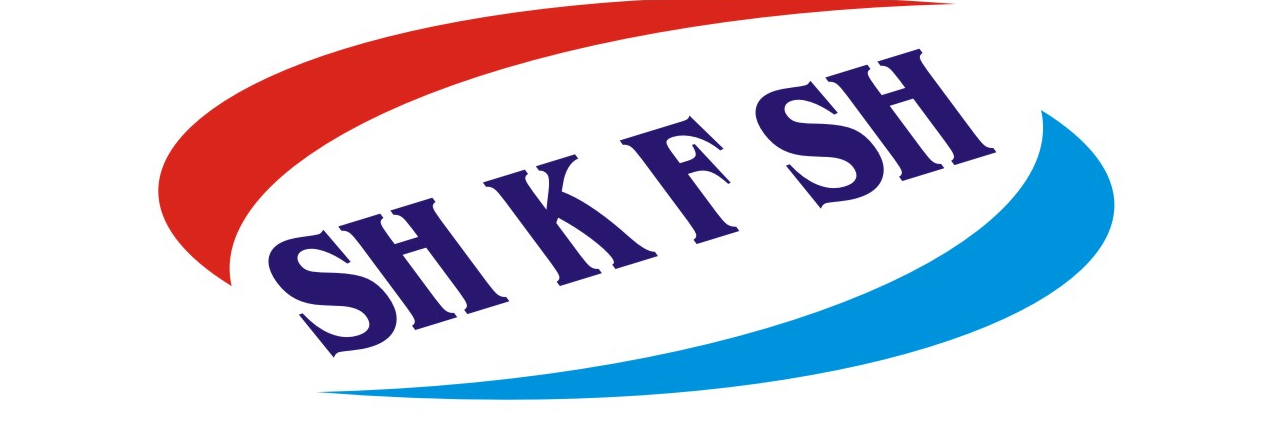 